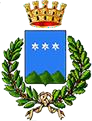 COMUNE DI ACRIProvincia di CosenzaAVVISO PUBBLICOSTRALCIO CARTELLE FINO A MILLE EURO: ANNULLAMENTO AUTOMATICO DI TIPO “PARZIALE”Il Comune di Acri non adottando la delibera di consiglio comunale ha aderito all’annullamento automatico “parziale” di sanzioni ed interessi per come previsto dall’ex art. 1, comma 229, legge 29 dicembre 2022, n. 197 (Legge di Bilancio dello Stato per l’anno finanziario 2023). In particolare, la Legge di Bilancio 2023 (Legge n. 197/2022) prevede – per i carichi di importo residuo al 1° gennaio 2023 fino a mille euro e affidati alla riscossione dal 1° gennaio 2000 al 31 dicembre 2015 dagli enti diversi dalle amministrazioni statali, dalle agenzie fiscali e dagli enti pubblici previdenziali – l’annullamento automatico alla data del 31 marzo 2023 delle somme dovute a titolo di interessi per ritardata iscrizione a ruolo, di sanzioni e di interessi di mora, mentre le somme dovute a titolo di capitale, di rimborso spese per procedure esecutive e di notifica restano interamente dovute.Si tratta quindi di “un annullamento automatico di tipo ‘parziale’ considerato che, diversamente da quanto previsto per i carichi affidati dalle amministrazioni statali, dalle agenzie fiscali e dagli enti pubblici previdenziali, restano comunque dovute le somme residue riferite alla quota capitale. Per le multe stradali e le altre sanzioni amministrative (diverse da quelle per violazioni tributarie e degli obblighi contributivi e previdenziali) l’annullamento parziale riguarda gli interessi, comunque denominati, mentre la sanzione, le spese per le procedure esecutive e per la notifica della cartella saranno interamente dovute.La Legge (art. 1 comma 229) prevede inoltre che gli enti diversi dalle amministrazioni statali, dalle agenzie fiscali e dagli enti pubblici previdenziali possano comunque esercitare la facoltà di non applicare l’annullamento ‘parziale’ (e quindi evitare l’annullamento anche delle somme dovute a titolo di sanzioni e di interessi) adottando, entro il 31 gennaio 2023, uno specifico provvedimento da tramettere all’agente della riscossione sempre entro la stessa data”.I cittadini interessati potranno definire le proprie posizioni presso gli uffici dell’Agenzia delle Entrate. Dalla Residenza Municipale, 1 febbraio 2023Il SINDACOAvv. Pino Capalbo